REQUERIMENTO Nº 416/2017Assunto: Solicita à Vivo providências sobre manutenção do telefone público da Rua Verginio Belgini, conforme especifica.Senhor Presidente,CONSIDERANDO que os moradores da região procuraram este vereador para relatar que o telefone público localizado na Rua Verginio Belgini, altura do número 382 (imagem anexa).CONSIDERANDO que muitos necessitam do uso de um aparelho de telefone público, sendo que atualmente não há aparelho no orelhão.REQUEIRO, nos termos regimentais e após ouvido o Douto e Soberano plenário, que seja oficiado à Vivo para que realize conserto de um aparelho de telefone público do tipo “orelhão”, localizado na Rua Verginio Belgini, atendendo assim o anseio dos moradores locais.			SALA DAS SESSÕES, 26 de julho de 2017.HIROSHI BANDO    Vereador – Vice Presidente – PP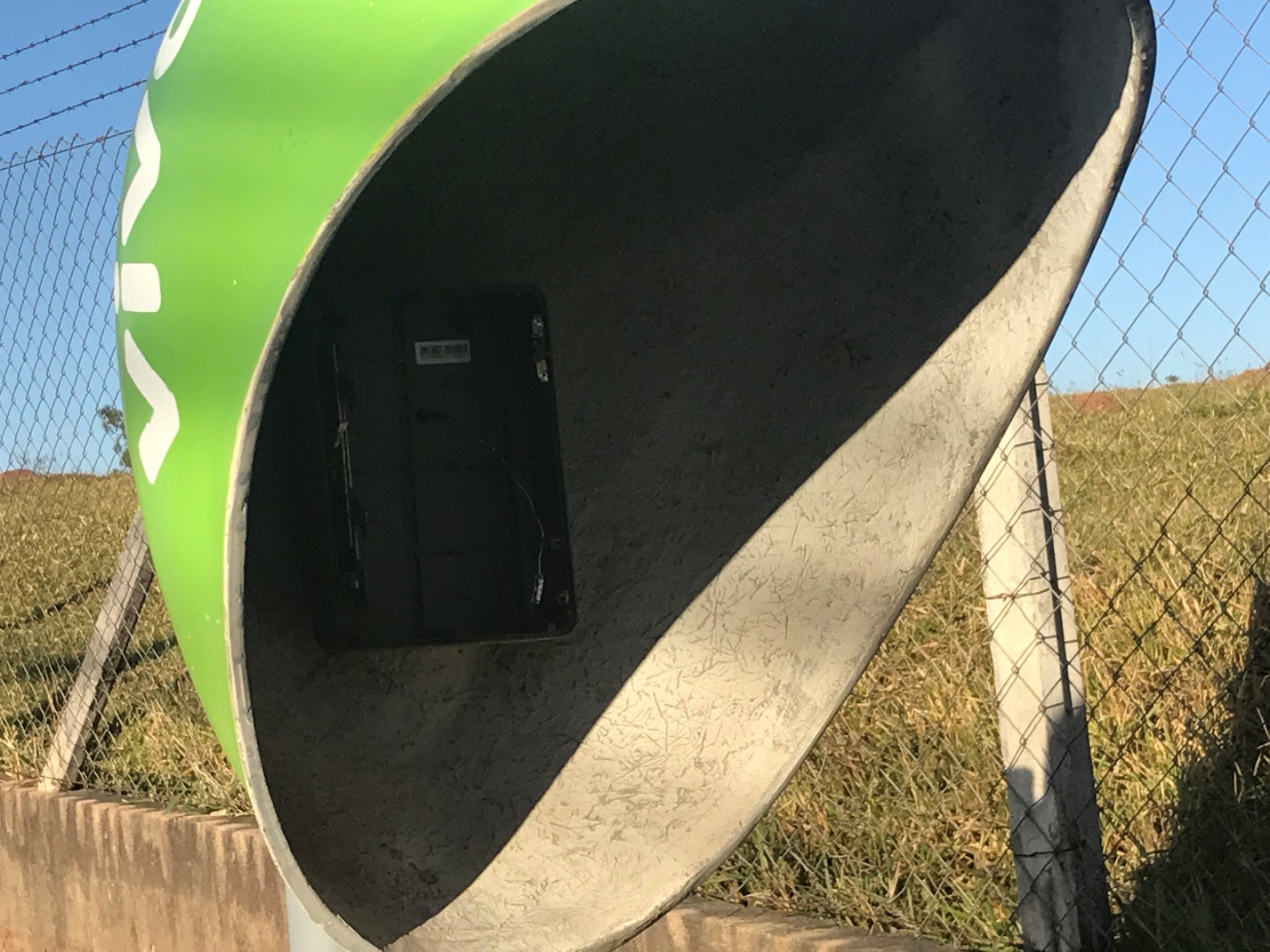 